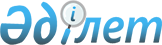 "Оңтүстік Қазақстан облысы әкімінің аппараты" мемлекеттік мекемесі туралы ережені бекіту туралы" Оңтүстік Қазақстан облысы әкімдігінің 2014 жылғы 24 желтоқсандағы № 402 қаулысына өзгеріс енгізу туралы
					
			Күшін жойған
			
			
		
					Оңтүстік Қазақстан облыстық әкімдігінің 2015 жылғы 9 қыркүйектегі № 267 қаулысы. Оңтүстік Қазақстан облысының Әділет департаментінде 2015 жылғы 22 қыркүйекте № 3344 болып тіркелді. Күші жойылды - Оңтүстік Қазақстан облыстық әкімдігінің 2016 жылғы 16 мамырдағы № 136 қаулысымен      Ескерту. Күші жойылды - Оңтүстік Қазақстан облыстық әкімдігінің 16.05.2016 № 136 қаулысымен.

      "Қазақстан Республикасындағы жергілікті мемлекеттік басқару және өзін-өзі басқару туралы" Қазақстан Республикасының 2001 жылғы 23 қаңтардағы Заңының 27-бабының  2-тармағына, "Мемлекеттік мүлік туралы" Қазақстан Республикасының 2011 жылғы 1 наурыздағы  Заңына сәйкес Оңтүстік Қазақстан облысының әкімдігі ҚАУЛЫ ЕТЕДІ:

      1. Оңтүстік Қазақстан облысы әкімдігінің 2014 жылғы 24 желтоқсандағы № 402 "Оңтүстік Қазақстан облысы Әкімінің аппараты" мемлекеттік мекемесі туралы ережені бекіту туралы" (Нормативтік құқықтық кесімдерді мемлекеттік тіркеудің тізілімінде № 2971 болып тіркелген, 2015 жылдың 3 ақпанында "Оңтүстік Қазақстан" газетінде жарияланған)  қаулысына мынадай өзгеріс енгізілсін:

      "1. Жалпы ережелер" деген тараудың  9 тармағы мынадай редакцияда жазылсын:

      "9. "Оңтүстік Қазақстан облысы Әкімінің аппараты" мемлекеттік мекемесінің орналасқан жері: Қазақстан Республикасы, Оңтүстік Қазақстан облысы, Шымкент қаласы, Қаратау ауданы, Нұрсәт тұрғын үй алабы, Астана даңғылы, 10-құрылыс, пошталық индексі 160023.".

      2. "Оңтүстік Қазақстан облысы Әкімінің аппараты" мемлекеттік мекемесі Қазақстан Республикасының заңнамалық актілерінде белгіленген тәртіпте:

      1) осы қаулыны Оңтүстік Қазақстан облысының аумағында таралатын мерзімді баспа басылымдарында және "Әділет" ақпараттық-құқықтық жүйесінде ресми жариялануға жіберуді;

      2) осы қаулыны Оңтүстік Қазақстан облысы әкімдігінің интернет-ресурсына орналастыруын қамтамасыз етсін.

      3. Осы қаулы алғашқы ресми жарияланған күнінен кейін күнтізбелік он күн өткен соң қолданысқа енгізіледі.

      4. Осы қаулының орындалуын бақылау облыс әкімі аппаратының басшысы Б.Жылқышиевқа жүктелсін.


					© 2012. Қазақстан Республикасы Әділет министрлігінің «Қазақстан Республикасының Заңнама және құқықтық ақпарат институты» ШЖҚ РМК
				
      Облыс әкімі

Б.Атамқұлов

      Б.Жылқышиев

      Е.Айтаханов

      С.Қаныбеков

      Е.Садыр

      С.Тұяқбаев

      А.Абдуллаев

      Р.Исаева
